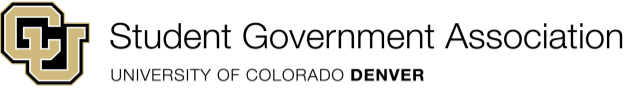 Senate Meeting Friday, November 10th, 2023Call to Order:Roll Call: Approval of Minutes from October 27th :Adoption of the Agenda:  Public Comments:New Business:A. SSRC Presentation Margret Wood OAA (1:00pm-2:00pm)B. SSRC Presentation Alana Jones OIA (2:00pm-3:00pm)C. SR: 2023-24-03: Resolution to Request Faculty Include the AIC in SyllabiUpdates: PresidentVice PresidentChief of StaffCivicsCollege CouncilPublic RelationsFinance & FundingJudicialSACABSSRCEx OfficioGeneral Business from the Floor:Adjournment: